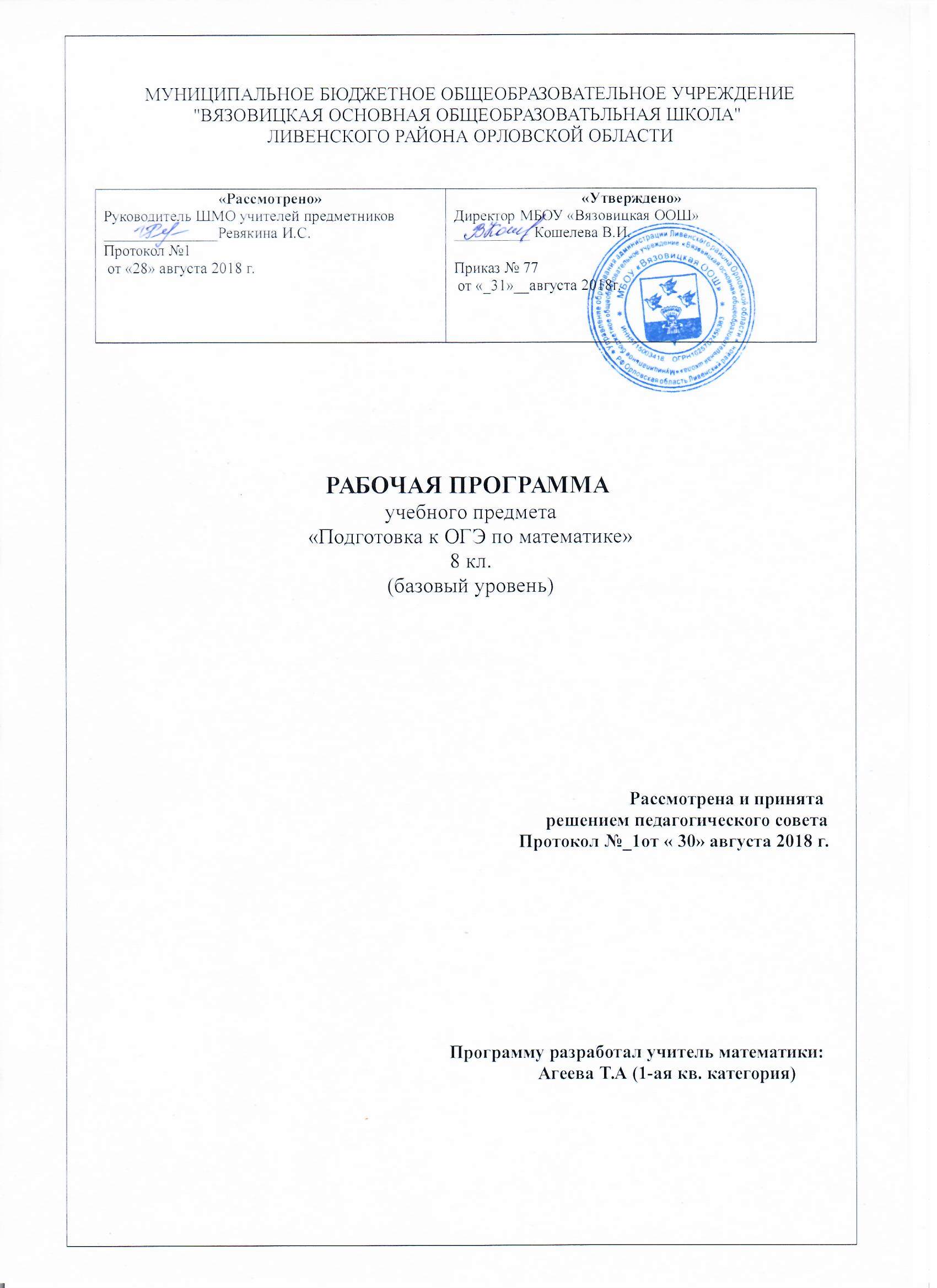 1. Планируемые  результаты:Учащийся должен знать/понимать: существо понятия тестов; примеры решения тестовых заданий;как используются математические формулы, уравнения и неравенства; примеры их применения для решения математических и практических задач;как математически определенные функции могут описывать реальные зависимости; приводить примеры такого описания;значение математики в повседневной жизни, а также как прикладного инструмента в будущей профессиональной деятельности;уметь:применять общие и универсальные приемы и подходы к решению заданий ОГЭ;решать задания, по типу приближенных к заданиям государственной итоговой аттестации (базовую часть). Выработать умения:самоконтроль времени выполнения заданий;оценка объективной и субъективной трудности заданий и, соответственно, разумный выбор этих заданий;прикидка границ результатов;прием «спирального движения» (по тесту). иметь опыт (в терминах компетентностей): работы в группе, как на занятиях, так и вне;работы с информацией, в том числе и получаемой посредством Интернет.Предполагаемый результат – повышение уровня математической культуры школьников для подготовки к ОГЭ и продолжению образования.2. Содержание программы курсаТема 1.  ПроцентыРешение задач на проценты. Цель: овладение умениями решать задачи на проценты различных видов, различными способами.Тема 2.  Числа и выраженияСтандартный вид числа. Формулы сокращённого умножения. Приёмы разложения на множители. Выражение переменной из формулы. Нахождение значений переменной.Цель: актуализация вычислительных навыков, развитие навыков тождественных преобразований.Тема 3. Преобразование алгебраических выраженийСвойства степени с натуральным и целым показателями. Свойства арифметического квадратного корня. Упрощение алгебраических выражений.Цель: актуализация вычислительных навыков, развитие навыков тождественных преобразований.Тема 4.  УравненияСпособы решения различных уравнений (линейных, квадратных и сводимых к ним, дробно-рациональных).Цель: овладение умениями решать уравнения различных видов, различными способами.Тема 5. Системы уравненийРазличные методы решения систем уравнений (графический, метод подстановки, метод сложения). Применение специальных приёмов при решении систем уравнений.   Цель: овладение разными способами решения линейных и нелинейных систем уравнений.      
Тема 6. НеравенстваСпособы решения различных неравенств (числовых, линейных). Цель: овладение умениями решать неравенства различных видов, различными способами.Тема 7. Координаты и графикиУстановление соответствия между графиком функции и её аналитическим заданием. Уравнения прямых, парабол, гипербол. Геометрический смысл коэффициентов для уравнений прямой и параболы.Цель: овладение умениями соотносить графики с их формулами.Тема 8. ФункцииФункции, их свойства и графики (линейная, обратно-пропорциональная, квадратичная и др.) «Считывание» свойств функции по её графику. Анализирование графиков, описывающих зависимость между величинами. Установление соответствия между графиком функции и её аналитическим заданием. Цель: обобщение знаний о различных функциях и их графиках.3. Тематическое планирование№  урокаСодержание(тема раздела, урока)ПримечаниеПроценты(2ч.)Проценты(2ч.)Проценты(2ч.)Проценты(2ч.)Проценты(2ч.)1Решение задач на проценты2Решение задач на процентыЧисла и выражения (3ч.)Числа и выражения (3ч.)Числа и выражения (3ч.)Числа и выражения (3ч.)Числа и выражения (3ч.)3Стандартный вид числа4Формулы сокращенного умножения5Выражение переменной из формулыПреобразование алгебраических выражений (5ч.)Преобразование алгебраических выражений (5ч.)Преобразование алгебраических выражений (5ч.)Преобразование алгебраических выражений (5ч.)Преобразование алгебраических выражений (5ч.)6Свойства степени с натуральным показателем7Свойства арифметического квадратного корня8Упрощение алгебраических выражений9Упрощение алгебраических выражений10Упрощение алгебраических выраженийУравнения (6ч.)Уравнения (6ч.)Уравнения (6ч.)Уравнения (6ч.)Уравнения (6ч.)11Способы решения различных уравнений12Способы решения различных уравнений13Способы решения различных уравнений14Способы решения различных уравнений15Решение уравнений16Решение уравненийСистемы уравнений (5ч.)Системы уравнений (5ч.)Системы уравнений (5ч.)Системы уравнений (5ч.)Системы уравнений (5ч.)17Различные методы решения систем уравнений (графический). 18Различные методы решения систем уравнений (метод подстановки, метод сложения). 19Различные методы решения систем уравнений (метод подстановки, метод сложения). 20Различные методы решения систем уравнений (метод подстановки, метод сложения). 21Применение специальных приёмов при решении систем уравнений.Неравенства (5ч.)Неравенства (5ч.)Неравенства (5ч.)Неравенства (5ч.)Неравенства (5ч.)22Решение линейных неравенств с одной переменной и их систем.23Метод интервалов. Область определения выражения.24Решение квадратных неравенств и систем, включающих квадратные неравенства.25Решение систем неравенств.26Решение систем неравенствКоординаты и графики (4ч.)Координаты и графики (4ч.)Координаты и графики (4ч.)Координаты и графики (4ч.)Координаты и графики (4ч.)27Составление уравнения прямых и парабол по заданным условиям.28Геометрический смысл коэффициентов для уравнений прямой и параболы.29Решение задач геометрического содержания на координатной плоскости. 30Построение графиков уравнений с двумя переменными.Функции (4ч.)Функции (4ч.)Функции (4ч.)Функции (4ч.)Функции (4ч.)31Функции, их свойства и графики (линейная, обратно-пропорциональная, квадратичная и др.) 32«Считывание» свойств функции по её графику. Анализ графиков.33Построение графиков функций и ответы на вопросы, связанные с исследованием этих функций.34Установление соответствия между графиком функции и её аналитическим заданием. 